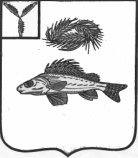 АДМИНИСТРАЦИЯНОВОКРАСНЯНСКОЕ МУНИЦИПАЛЬНОГО ОБРАЗОВАНИЯЕРШОВСКОГО МУНИЦИПАЛЬНОГО РАЙОНАСАРАТОВСКОЙ ОБЛАСТИПОСТАНОВЛЕНИЕ         от  12.12.2022 г.								№ 65 О внесении изменений                                                                                                                                                            в приложения к постановлению администрации                                                                              Новокраснянское муниципального образования                                                                                               от  № 8 от  24.04.2015 г.     Руководствуясь Уставом Новокраснянского муниципального образования, администрация Новокраснянского муниципального образования. В соответствии с Федеральным законом от 06 декабря 2003 г. №131- ФЗ «Об общих принципах организации местного самоуправления в Российской Федерации».ПОСТАНОВЛЯЕТ:Внести в приложения к постановлению администрации Новокраснянского муниципального образования от № 8 от 24.04.2015 г.  «Об утверждении Положения «Об оплате труда и материальном стимулировании работников органов местного самоуправления, замещающих должности, не являющимися должностями муниципальной службы» Новокраснянского   муниципального образования Ершовского муниципального района Саратовской области» следующие изменения: В приложении № 2 к постановлению Размеры должностных окладов работников, органов местного самоуправления, замещающих должности, не являющими должностями муниципальной службы изложить в новой редакции:Глава Новокраснянского МО                                   Е.Ю. Кузнецова№п/пНаименование профессииРазмер должностного оклада (рублей)1.Инспектор воинского учета4255,00